AMPS CENTEX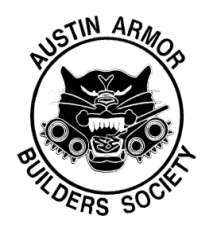 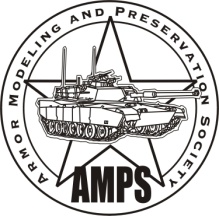 Austin Armor Builders SocietyModel Expo Contest Summary Form (Page 2)(For entrant with 11 or more entries ONLY)AMPS CENTEXAustin Armor Builders SocietyModel Expo Contest Summary Form (Page 3)(For entrant with 30 or more entries ONLY)NameNameNameREGISTRATION #(leave blank for contestofficials)REGISTRATION #(leave blank for contestofficials)Entry LettersCategoryEntry TitleEntry TitleScaleLMNPQRSTUVWXYZ2526272829NameNameNameREGISTRATION #(leave blank for contestofficials)REGISTRATION #(leave blank for contestofficials)Entry LettersCategoryEntry TitleEntry TitleScale303132333435363738394041424344454647484950